созыв                                                                                             74 заседание                ҠАРАР                                                                       РЕШЕНИЕО ВНЕСЕНИЙ ИЗМЕНЕНИЙ В РЕШЕНИЕ «О БЮДЖЕТЕСЕЛЬСКОГО ПОСЕЛЕНИЯ ТАЙМУРЗИНСКИЙ СЕЛЬСОВЕТМУНИЦИПАЛЬНОГО РАЙОНА ДЮРТЮЛИНСКИЙ РАЙОНРЕСПУБЛИКИ БАШКОРТОСТАН НА 2023 ГОДИ ПЛАНОВЫЙ ПЕРИОД 2024 И 2025 ГОДОВ»    Совет сельского поселения Таймурзинский сельсовет муниципального района Дюртюлинский район Республики Башкортостан РЕШИЛ:1.  Внести изменения в приложение № 3 к решению Совета сельского поселения Таймурзинский сельсовет муниципального района Дюртюлинский район Республики Башкортостан от 27.12.2022 года №71/210:                                                                                                                                                   (тыс.рублей)2.  Внести изменения в приложение №5 к решению Совета сельского поселения Таймурзинский  сельсовет муниципального района Дюртюлинский район Республики Башкортостан от 27.12.2022 года №71/210:                                                                                                                                                  (тыс.рублей)3.  Внести изменения в приложение №7 к решению Совета сельского поселения Таймурзинский  сельсовет муниципального района Дюртюлинский район Республики Башкортостан от 27.12.2022 года №71/210:                                                                                                                                    (тыс.рублей)4. Настоящее решение обнародовать на информационном стенде в здании администрации сельского поселения Таймурзинский сельсовет муниципального района Дюртюлинский район Республики Башкортостан по адресу: с.Таймурзино, ул.Советская, д.4  и на официальном сайте в сети «Интернет».5. Контроль за исполнением настоящего решения возложить на постоянную депутатскую комиссию по бюджету, налогам, вопросам муниципальной собственности  и по социально-гуманитарным вопросам (Председатель – Шарафутдинов В.Т.)Глава сельского поселения                                                                    У.Ф.Агадуллинс.Таймурзино20 февраля 2023 г.№  74/223Башҡортостан  РеспубликаһыДүртѳйлѳ районы муниципаль районыныӊ Таймырҙа  ауыл советы ауыл биләмәһе Советы Совет урамы, 4, Таймырҙа ауылы,  Дүртөйлө районы,  Башҡортостан  Республикаһы, 452319.Тел/факс (34787) 66-1-30E-mail: 50.ty@bashkortostan.ru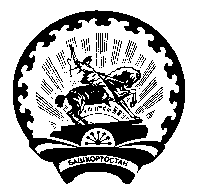 Совет сельского поселения Таймурзинский сельсовет муниципального района Дюртюлинский район Республики Башкортостан Советская ул., д. 4,  с.Таймурзино,  Дюртюлинский район, Республика Башкортостан, 452319.Тел/факс (34787) 66-1-30E-mail: 50.ty@bashkortostan.ru                       Наименование РзПр     Цер     Вр   СуммаНАЦИОНАЛЬНАЯ БЕЗОПАСНОСТЬ И ПРАВООХРАНИТЕЛЬНАЯ ДЕЯТЕЛЬНОСТЬ   0300      +50Обеспечение пожарной безопасности   0310      +50Непрограммные расходы   03101600000000      +50Закупка товаров, работ и услуг для обеспечения государственных (муниципальных) нужд   03101601874040   200      +50ЖИЛИЩНО-КОММУНАЛЬНОЕ ХОЗЯЙСТВО   0500       -150Благоустройство  0500       -150 Муниципальная программа «Благоустройство сельского поселения Таймурзинский сельсовет муниципального района Дюртюлинский район Республики Башкортостан»         05000400000000       -150Мероприятия по благоустройству территорий населенных пунктов   05030400474040      +350Закупка товаров, работ и услуг для обеспечения государственных (муниципальных) нужд   05030400474040   200      +350Другие вопросы в области жилищно-коммунального хозяйства   05050400474040       -500Иные межбюджетные трансферты для финансирования мероприятий по благоустройству территорий населенных пунктов и осуществлению дорожной деятельности в границах сельских поселений   05050400474040       -500Закупка товаров, работ и услуг для обеспечения государственных (муниципальных) нужд   05050400474040    200       -500ОХРАНА ОКРУЖАЮЩЕЙ СРЕДЫ   0600      +100Другие вопросы в области охраны окружающей среды   0605      +100Программные расходы   06050400000000      +100Закупка товаров, работ и услуг для обеспечения государственных (муниципальных) нужд   06050400474040    200      +100                       Наименование     Цер     Вр   СуммаНепрограммные расходы1600000000      +50Закупка товаров, работ и услуг для обеспечения государственных (муниципальных) нужд1601874040     200      +50Муниципальная программа «Благоустройство сельского поселения Таймурзинский сельсовет муниципального района Дюртюлинский район Республики Башкортостан»       0400000000      -150Мероприятия по благоустройству территорий населенных пунктов0400474040      +350Закупка товаров, работ и услуг для обеспечения государственных (муниципальных) нужд0400474040     200      +350Иные межбюджетные трансферты для финансирования мероприятий по благоустройству территорий населенных пунктов и осуществлению дорожной деятельности в границах сельских поселений0400474040       -500Закупка товаров, работ и услуг для обеспечения государственных (муниципальных) нужд0400474040     200       -500Программные расходы0400000000      +100Закупка товаров, работ и услуг для обеспечения государственных (муниципальных) нужд0400474040      200      +100                       Наименование Вед-во     Цер     Вр   СуммаНАЦИОНАЛЬНАЯ БЕЗОПАСНОСТЬ И ПРАВООХРАНИТЕЛЬНАЯ ДЕЯТЕЛЬНОСТЬ    791      +50Обеспечение пожарной безопасности    791      +50Непрограммные расходы    7911600000000      +50Закупка товаров, работ и услуг для обеспечения государственных (муниципальных) нужд    7911601874040    200      +50ЖИЛИЩНО-КОММУНАЛЬНОЕ ХОЗЯЙСТВО     791      -150Муниципальная программа «Благоустройство сельского поселения Таймурзинский сельсовет муниципального района Дюртюлинский район Республики Башкортостан»           7910400000000      -150Мероприятия по благоустройству территорий населенных пунктов    7910400474040      +350Закупка товаров, работ и услуг для обеспечения государственных (муниципальных) нужд    7910400474040    200      +350Иные межбюджетные трансферты для финансирования мероприятий по благоустройству территорий населенных пунктов и осуществлению дорожной деятельности в границах сельских поселений    7910400474040       -500Закупка товаров, работ и услуг для обеспечения государственных (муниципальных) нужд    7910400474040    200       -500ОХРАНА ОКРУЖАЮЩЕЙ СРЕДЫ    791     +100Другие вопросы в области охраны окружающей среды    791     +100Программные расходы    7910400000000     +100Закупка товаров, работ и услуг для обеспечения государственных (муниципальных) нужд    7910400474040    200     +100